 JANUARY JANUARY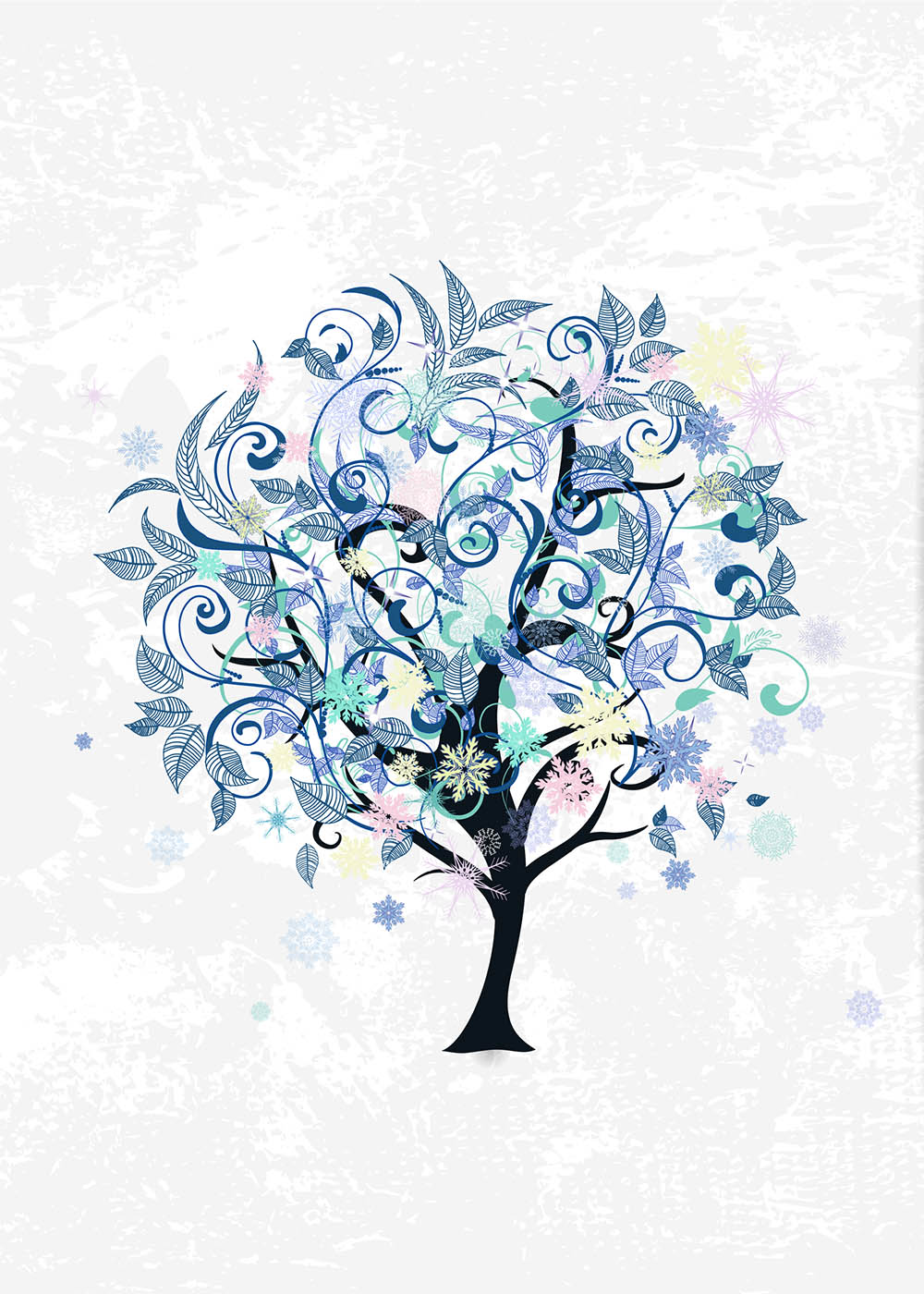 FEBRUARYFEBRUARY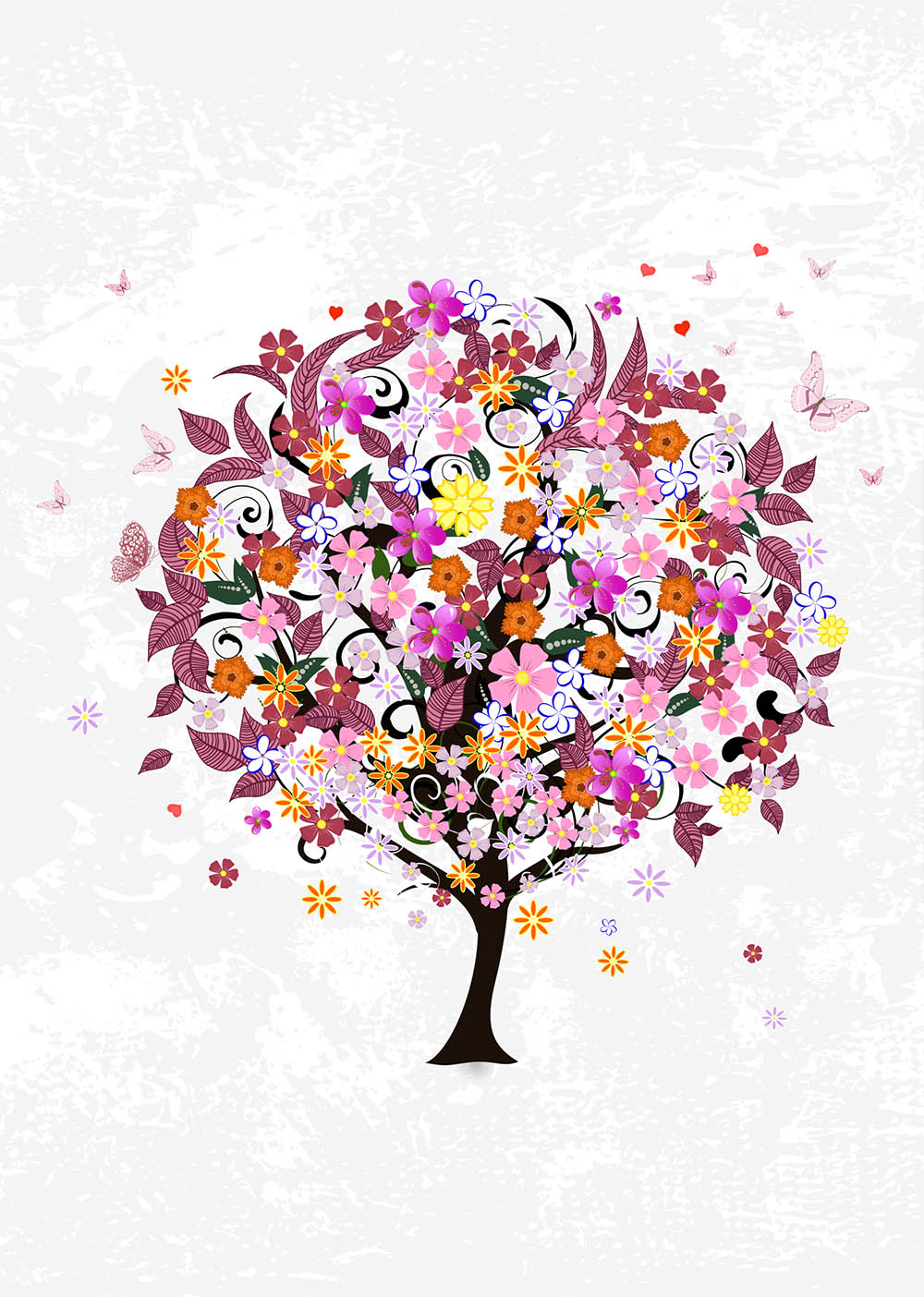 MARCHMARCH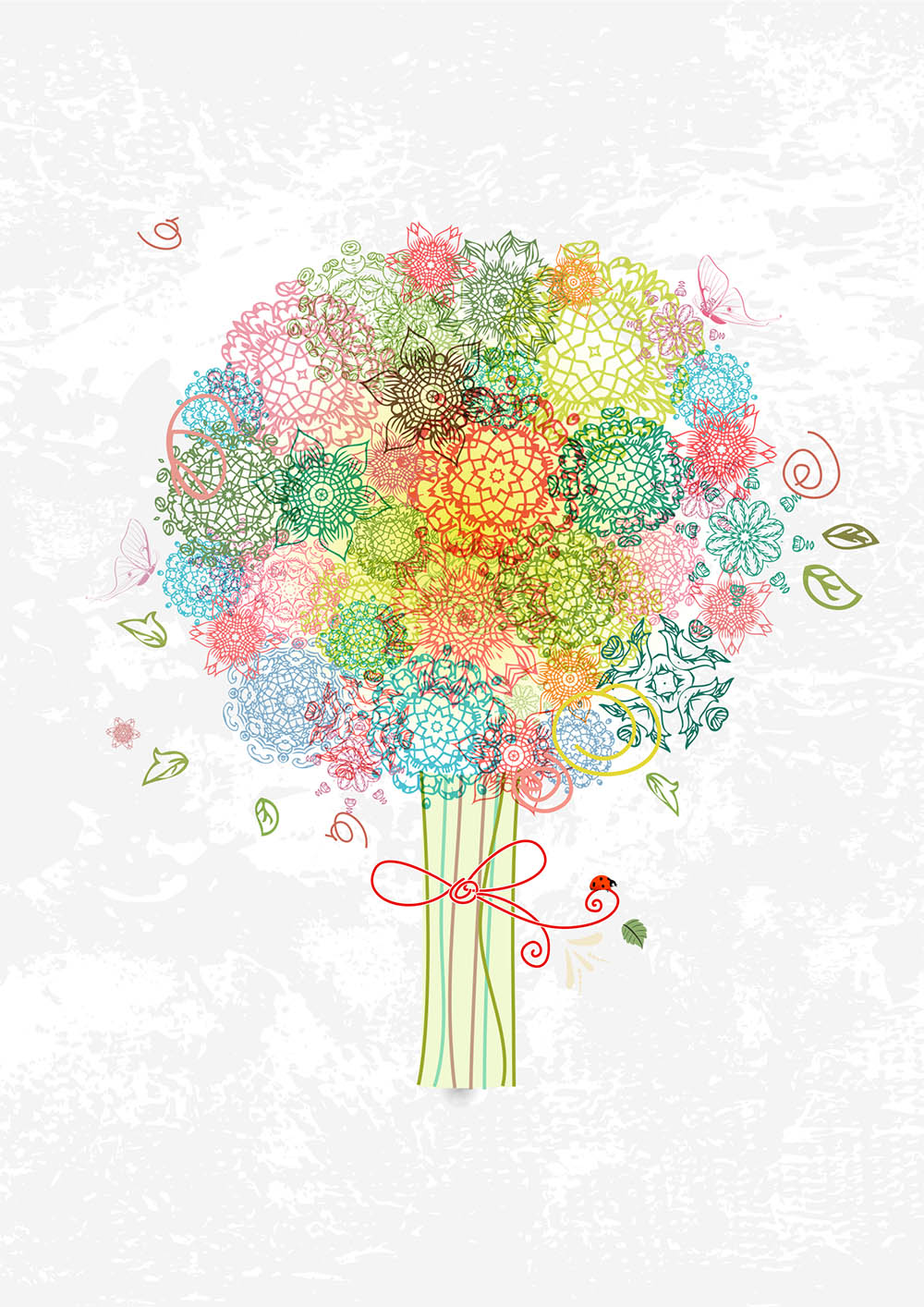 APRILAPRIL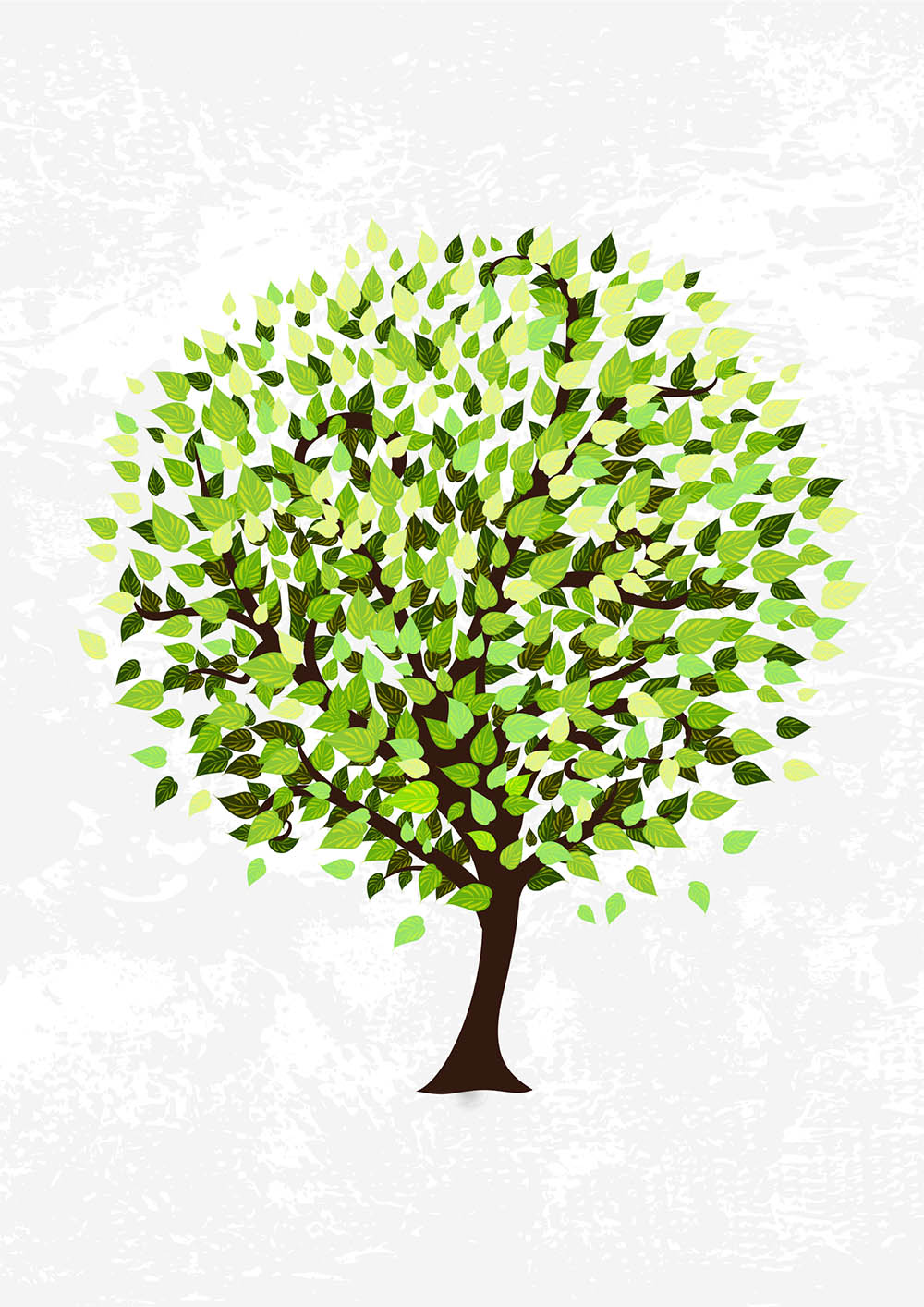 MAYMAY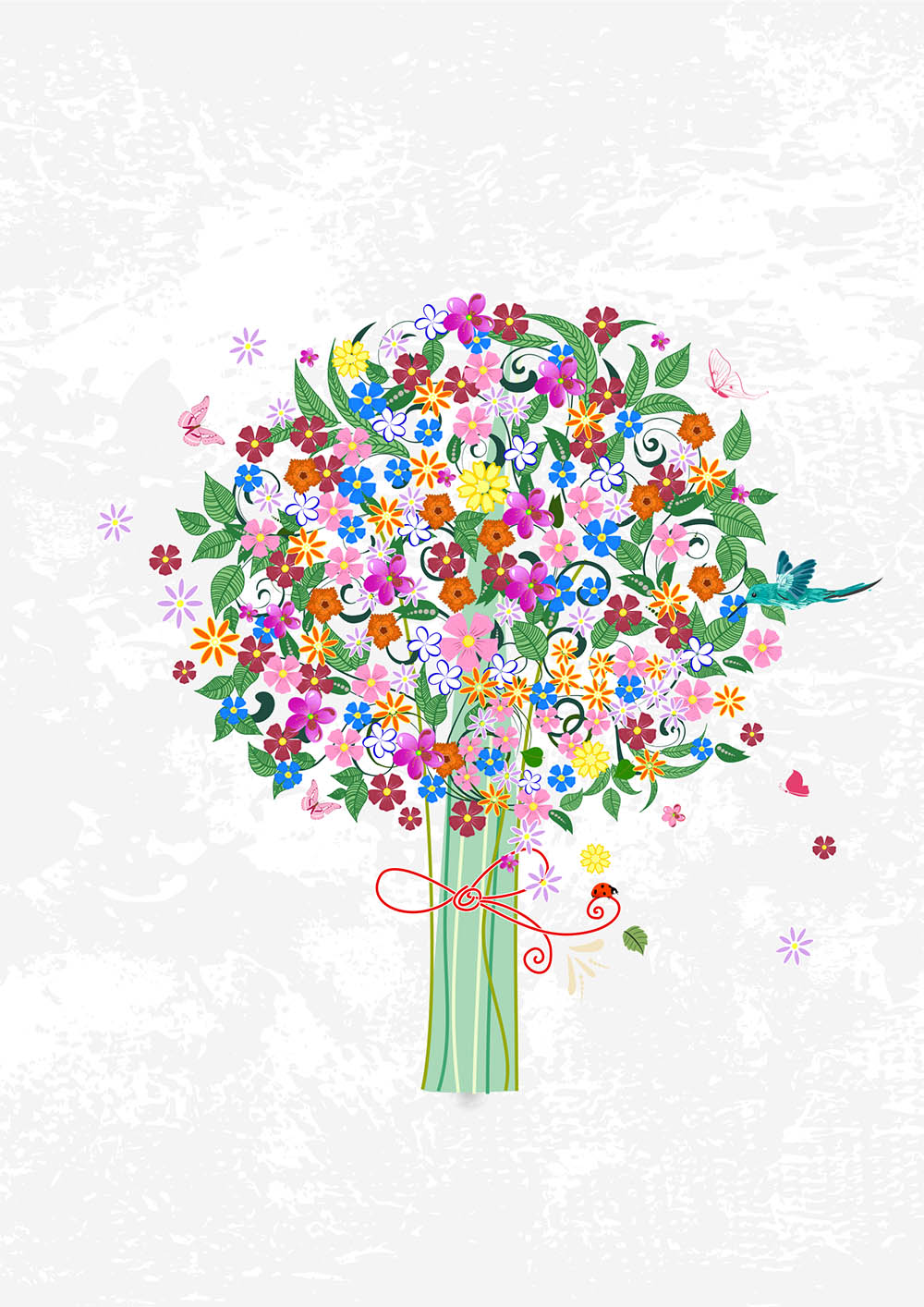 JUNEJUNE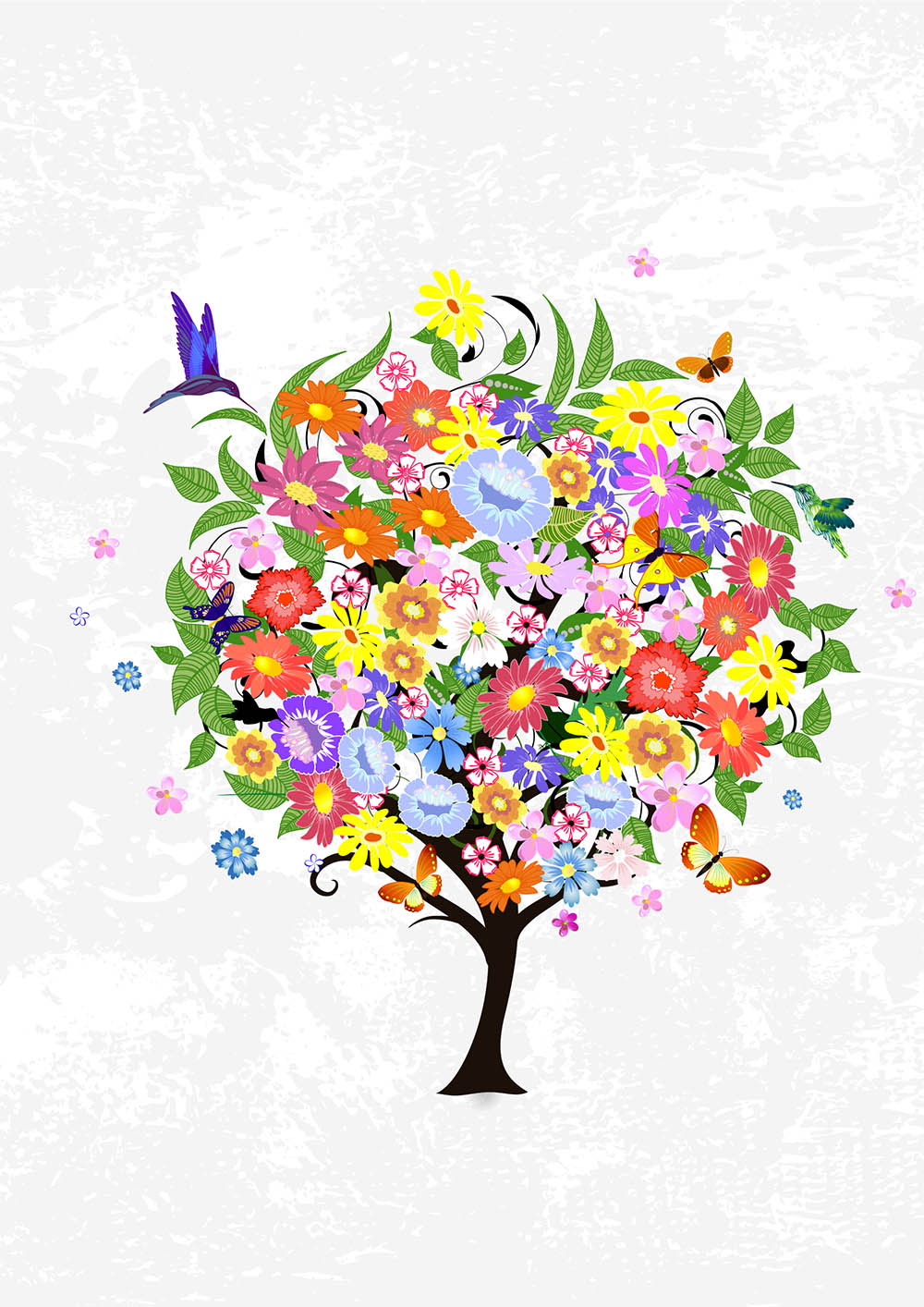 JULYJULYAUGUSTAUGUST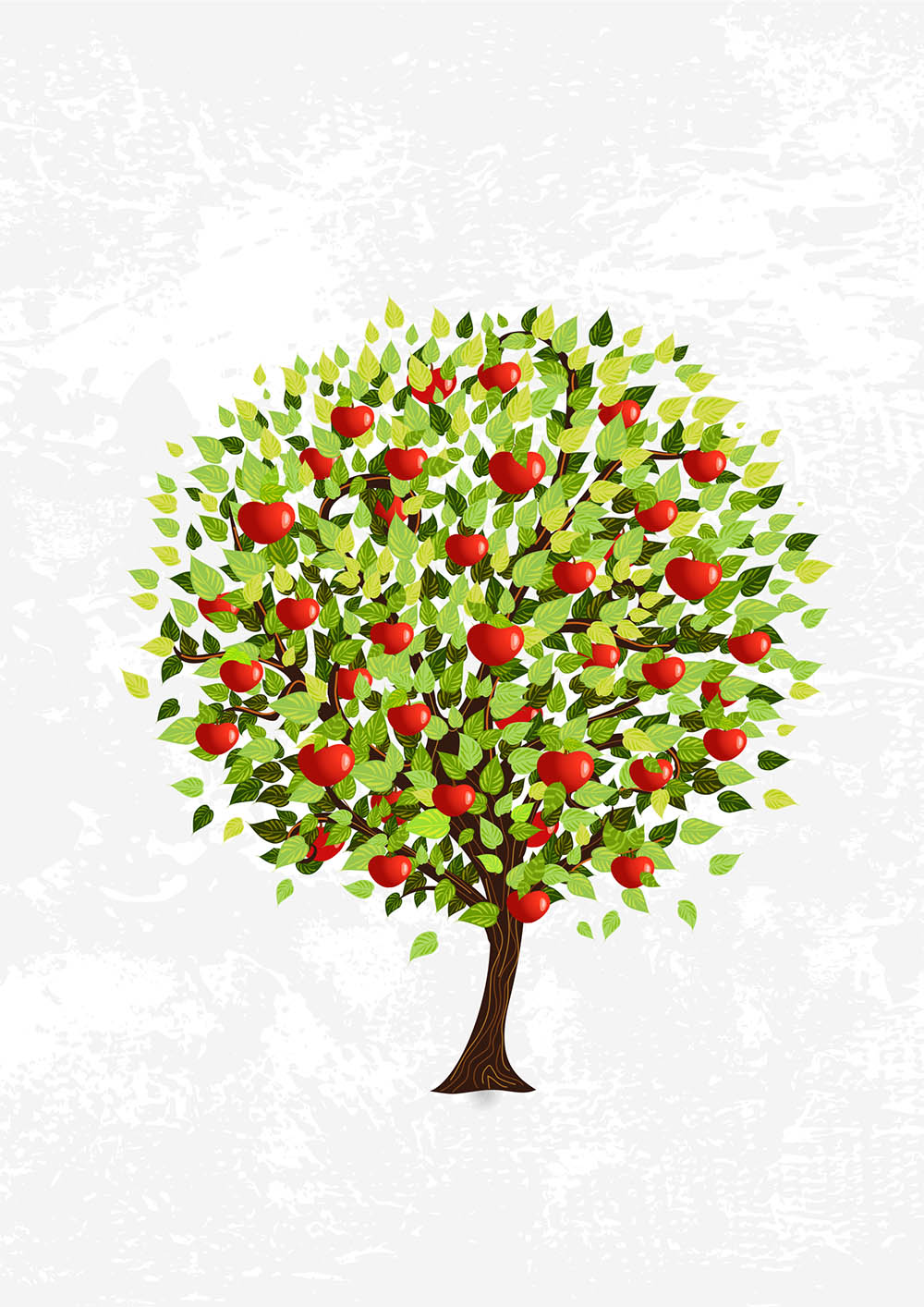 SEPTEMBERSEPTEMBER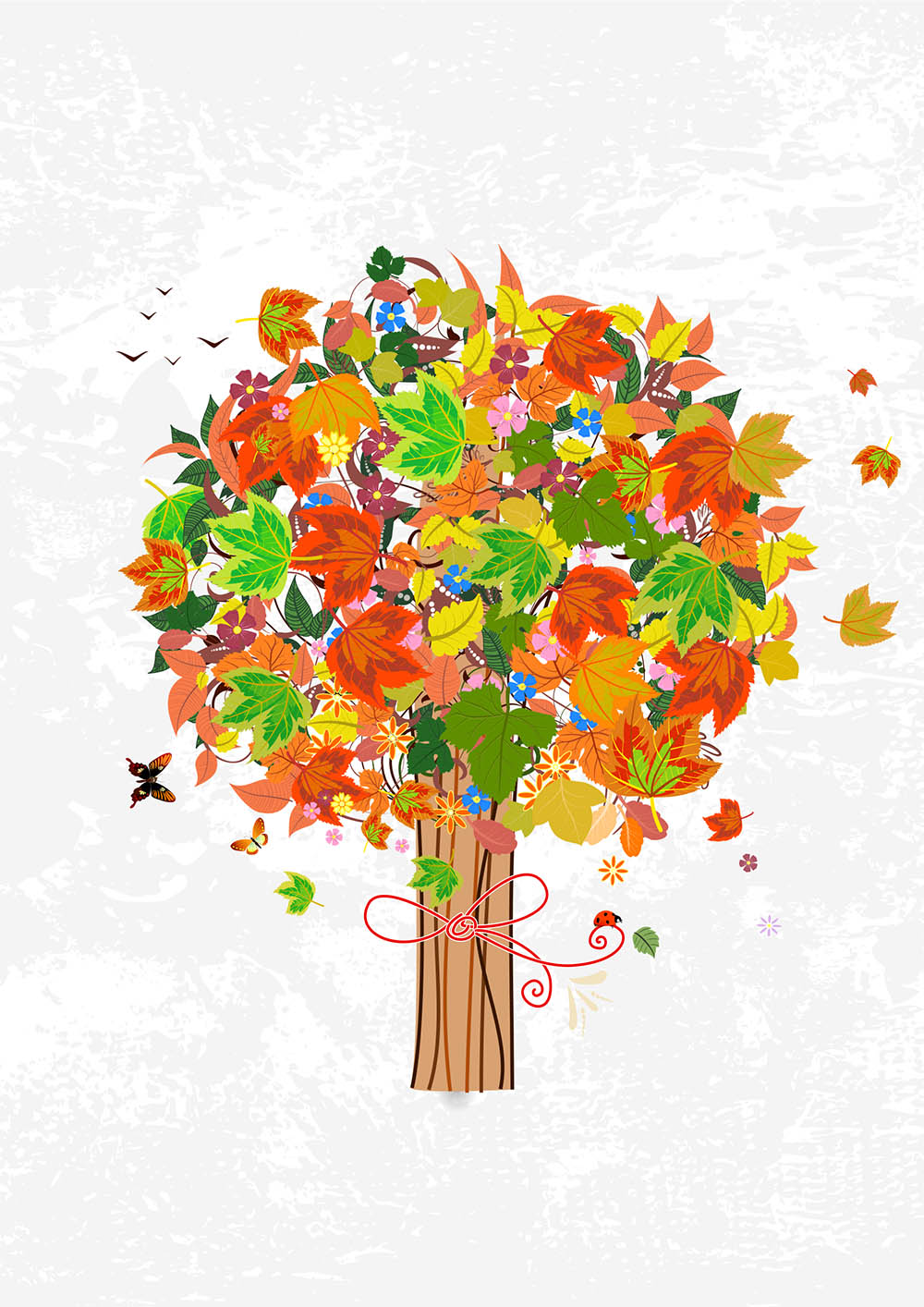 OCTOBEROCTOBER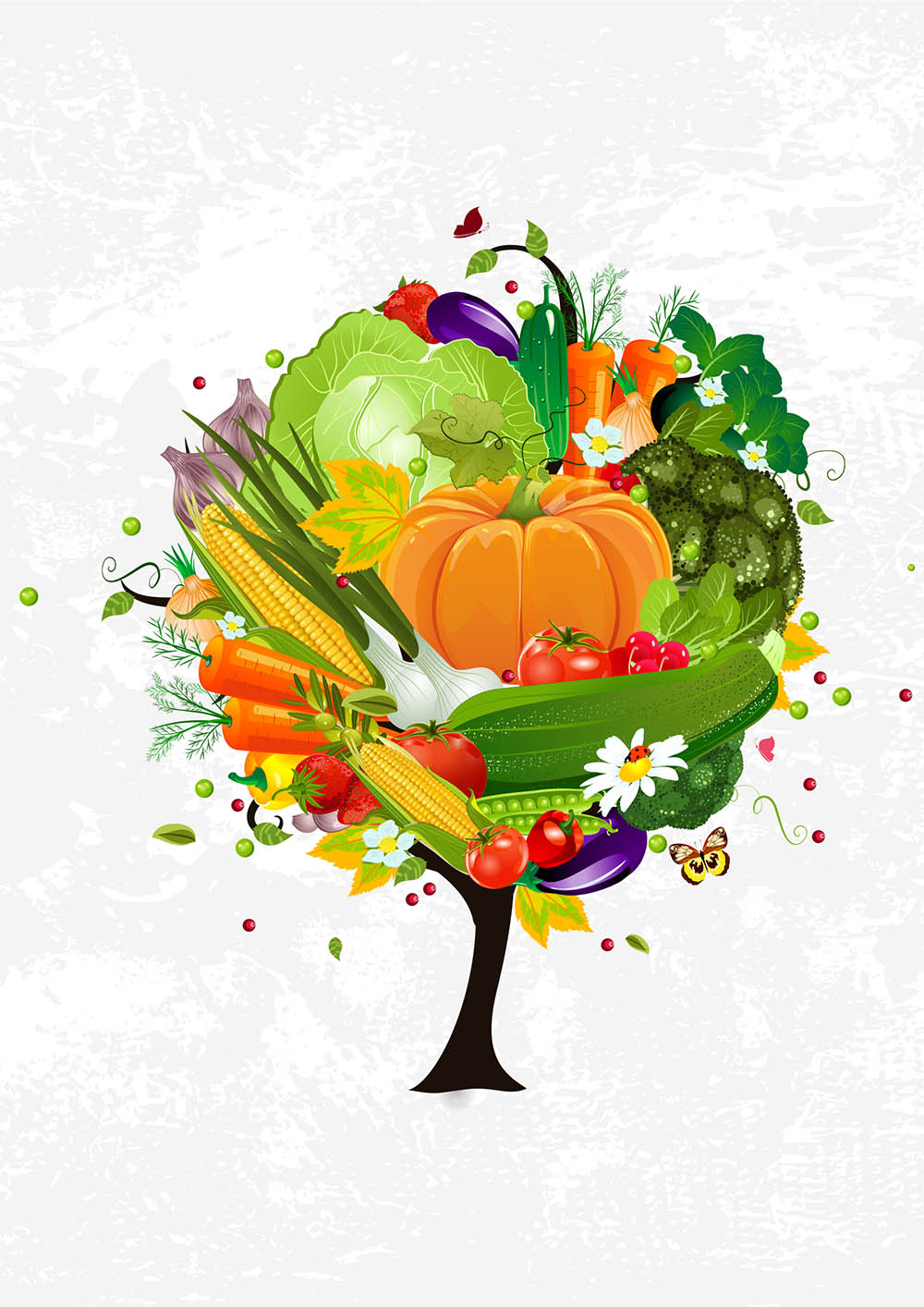 NOVEMBERNOVEMBER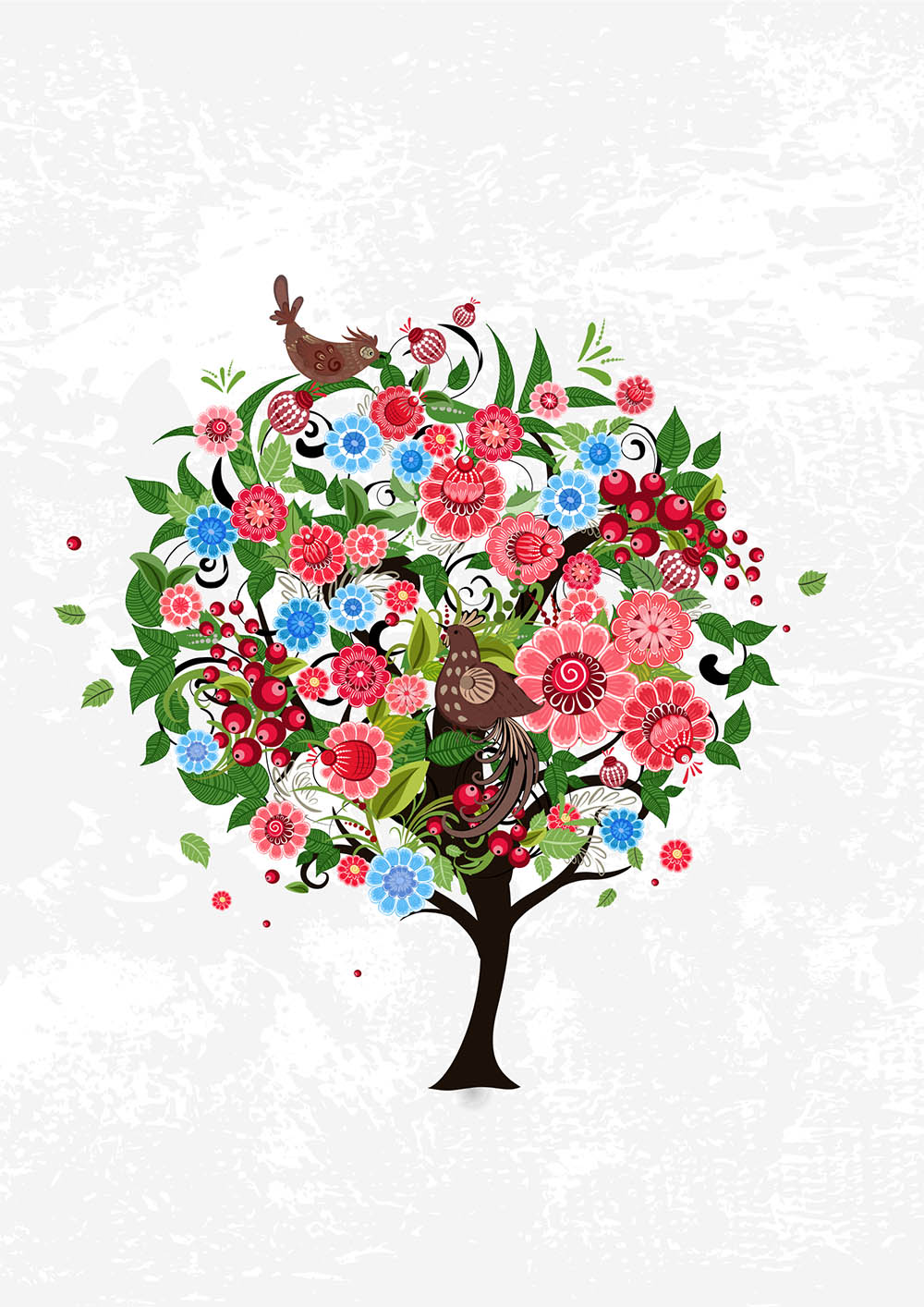 DECEMBERDECEMBER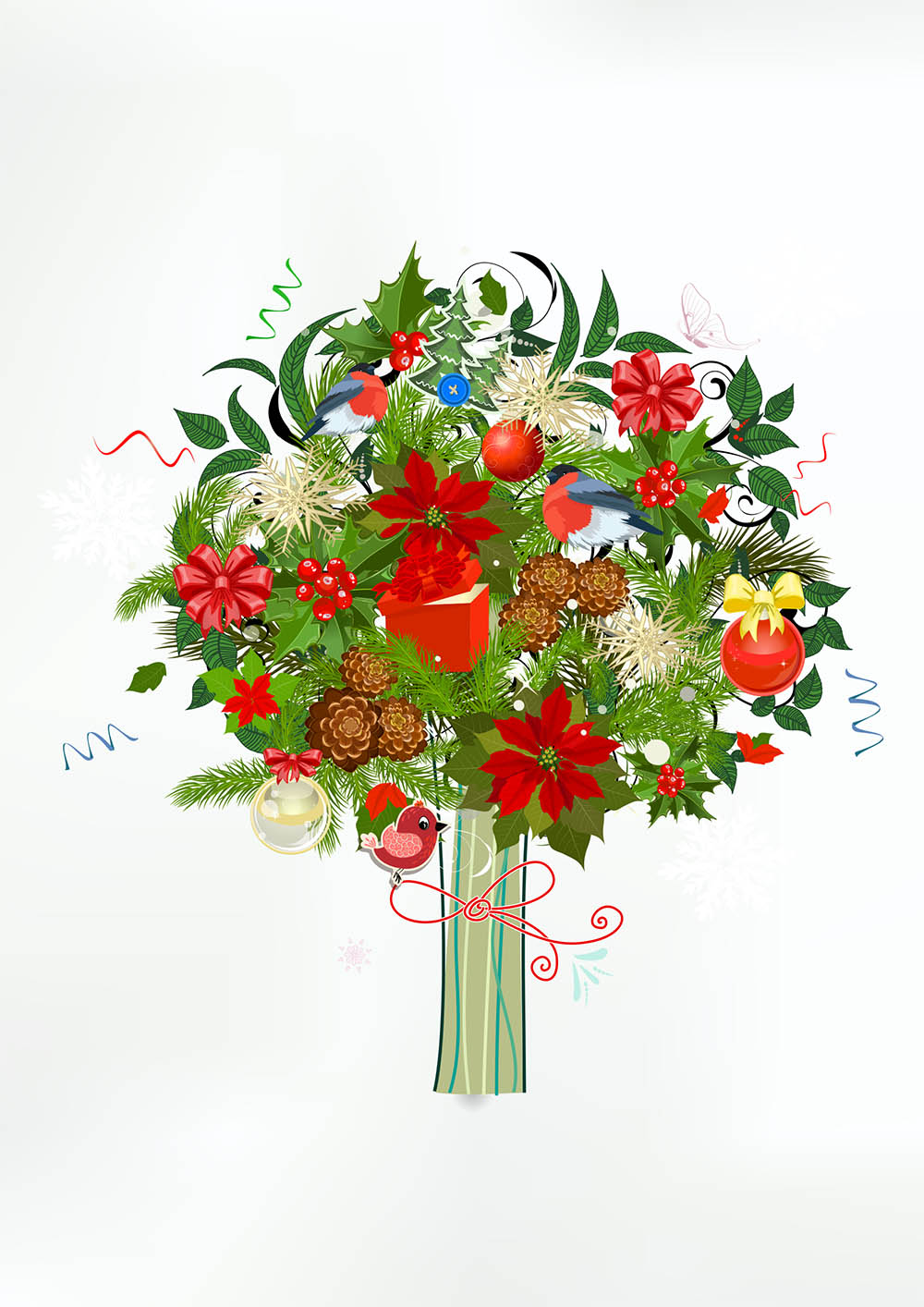 